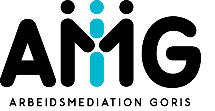 Verschillende vormen van mediation/ bemiddelingFlitsbemiddeling: een intensieve vorm van bemiddeling die draait om snelheid. De geschiedenis van het conflict wordt niet geanalyseerd of besproken. Aandacht voor emoties is voor u en uw conflictpartner niet nodig. Het gaat om het behalen van een gezamenlijk doel: de oplossing van een concreet probleem. Flitsbemiddeling is het, op heel korte termijn, samen met een bemiddelaar werken aan de oplossing van een concreet probleem.Pendelbemiddeling is een methode waarbij conflictpartners hun problemen onderhandelend willen oplossen, maar elkaar (nog) niet willen zien. In het bemiddelingstraject pendelt de bemiddelaar tussen de conflictpartners om zo tot een oplossing te komen. Als de relatie belangrijk is, kan na het vinden van een oplossing een bijeenkomst belegd worden, waarbij conflictpartners elkaar alsnog – ter afsluiting - ontmoeten.E-bemiddeling: als de afstanden erg groot zijn of om andere redenen, kan ook voorzien worden in e-bemiddeling, in een daarvoor beveiligde omgeving.Arbeidsmediation Goris heeft ervaring in het werken met beeldbellen.